МАДОУ ДЕТСКИЙ САД № 160 ГОРОДА ТЮМЕНИКРАТКОСРОЧНЫЙ ПРОЕКТ          «Мой папа самый лучший»                                      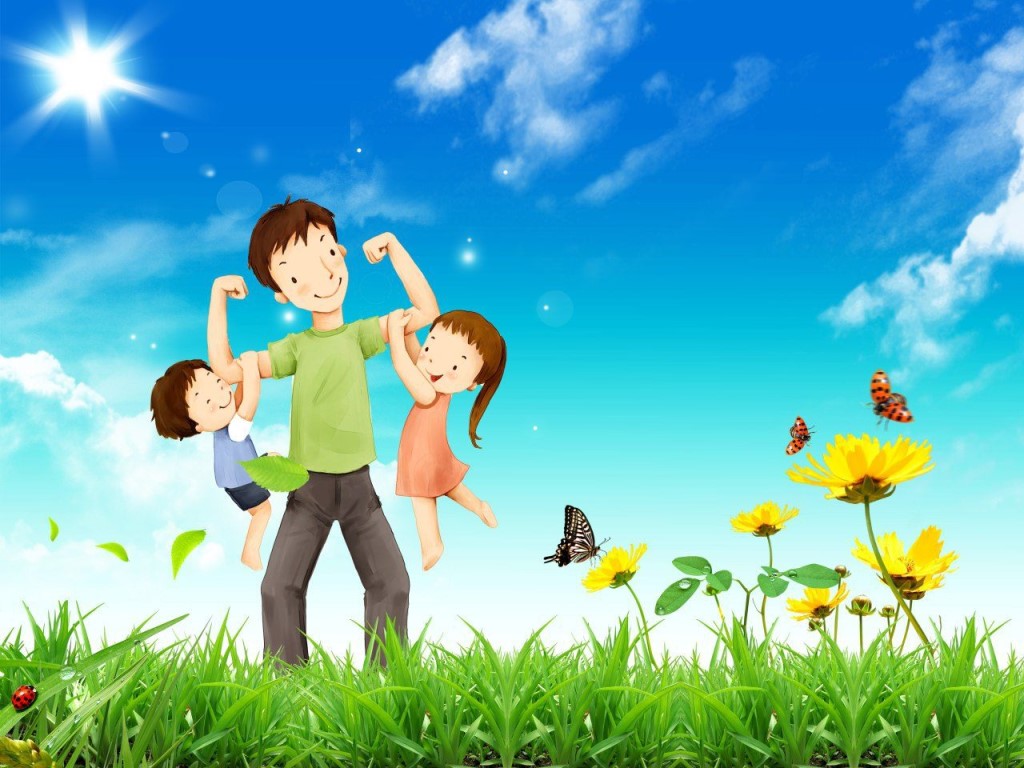  (подготовительная группа)                                                                                                                             Выполнила:воспитательКутепова Людмила ИгоревнаКазанцева Снежана Викторовна                                                                     - 2023 -Информационная характеристика проекта:Тип проекта:по составу участников - групповой (дети, родители, педагоги).по целевой установке – информационный.Вид проекта – познавательныйВозраст детей: 6-7лет.Участники реализации проектаПедагог: Кутепова Людмила ИгоревнаВоспитанники: подготовительной группы «Подсолнухи»Родители: подготовительной группыСрок работы по проекту: краткосрочный (2 недели, 09-20 октября 2023 год)Проблема: отсутствие связи с папой, проявление незаинтересованности со стороны детей к роли отца.Актуальность проекта к Дню Отца: Воспитание Чувства Ответственности и Уважения
Сегодня, в современном обществе, мы сталкиваемся с рядом социокультурных и социальных вызовов. Одним из них является изменение роли и восприятия отца в семье и обществе. Ранее, отцовская роль ограничивалась преимущественно финансовой поддержкой и обеспечением материальных нужд семьи. Однако в современном мире требования к отцам выросли: теперь отцы больше вовлечены в воспитание и образование детей.Именно в этом контексте становится актуальным проект к Дню Отца, который будет способствовать формированию чувства ответственности и уважения к роли отца. Проект направлен на поддержку отцов и их активное участие в воспитании детей, а также на создание понимания того, что отцы играют ключевую роль в формировании семейных ценностей и структуры.
Проект предлагает разнообразные мероприятия и практические занятия для отцов и детей, которые будут способствовать укреплению связи между ними, обогащению семейных взаимоотношений и воспитанию детей в атмосфере уважения и доверия. Путем активного участия в таких проектах, отцы смогут подарить своим детям ценный опыт и чувство безопасности, что важно для их будущего развития.В итоге, актуальность проекта к Дню Отца заключается в необходимости создания платформы для обмена опытом и поддержки отцов, помогая им лучше понимать свою роль и влияние на воспитание детей. Такой проект способствует формированию семей, где ценятся уважение, ответственность и взаимопонимание, а дети растут в атмосфере поддержки и любви со стороны обоих родителейЦель проекта: становление отношений партнерства и сотрудничества между отцом и ребенком.Задачи:
Образовательные:
• Содействовать сотрудничеству детей и отцов в организации совместной деятельности в детском саду.
• Создавать условия для взаимодействия всех участников образовательного процесса (родителей, детей и воспитателей).
• Помогать устанавливать эмоциональный контакт между ребенком и его отцом.
• Содействовать формированию активной жизненной позиции детей через их участие в совместной проектной деятельности с отцами.
• Углублять представления детей о семье, где они узнают, где и как работает их отец, и как важен его труд для общества.
Развивающие:
• Развивать умение детей включаться в обсуждения, беседы и поддерживать общение, способствуя развитию их речевой деятельности.
• Развивать коммуникативные навыки у детей, учить их находить выход из проблемных ситуаций.
• Содействовать развитию связной речи, умению составлять описательные и повествовательные рассказы, опираясь на личный опыт и воспоминания.
• Содействовать развитию детского творчества через разнообразные виды деятельности, такие как рисование и лепка.
Воспитательные:
• Создавать условия для воспитания у детей ценностного отношения к труду и усилиям их отцов, а также помогать им формировать системные знания о трудовом процессе и профессии своих отцов.
• Воспитывать у детей чувство гордости за своих отцов и уважение к ним.
• Поощрять доброжелательное общение детей в играх и продуктивной совместной деятельности среди сверстников и взрослых.
• Содействовать доброжелательным взаимоотношениям и сотрудничеству между семьей и детским садом.Образовательные области:- социально-коммуникативная;- познавательная;- речевая;- художественно-эстетическая;- физическая. Ожидаемые результаты по проекту:Расширение представлений о семье: Улучшение понимания семейных ценностей и роли членов семьи в обществе. Они будут лучше понимать тех, кто охраняет и возглавляет Родину, и как можно выразить свои чувства и уважение к окружающим.Эмоциональное сближение между детьми и родителями: Проект предусматривает изменение положения между детьми и их родителями. Дети и родители проводят больше времени вместе, накапливают опыт и создают более партнерские отношения.Вовлечение родителей в образовательный процесс: Родители проявляют интерес к образовательному процессу, активно участвуя в реализации проекта.Совместные творческие проекты: Создание различных творческих работ, выставок и мастер-классов, которые вызывали чувства и мысли детей и их родителей. Эти продукты стали очевидным результатом поддержки и творчества.Укрепление отношений внутри семьи: Проект обеспечивает изменение положения внутри семьи, а также повышение влияния отца в семье. Результатом этого будет более теплая и близкая атмосфера внутри семьи.Положительное воздействие на образовательный процесс: Родители проявляют интерес к образовательному процессу, активно участвуя в реализации проекта. Это вовлечение дает им более четкое понимание и уважение к работе воспитателей и детского сада.Этапы проведения проектаСодержание проектаПерспективы дальнейшего развития проекта: Перспективами дальнейшего развития проекта видим продолжение взаимодействия с семьями воспитанников, воспитание уважения к отцу, привлечение интереса отцов к ежедневным событиям в жизниих детей при участии детского садаЗаключениеВ результате работы на данном этапе можно сделать следующие выводы: В ходе проекта дошкольники пополнили свои представления. У детей сформировалась система знаний о семье, семейных ценностях, о тех, кто охраняет и защищает нашу Родину, о способах проявления своих чувств к окружающим. Взаимодействие родителей и детей способствовало эмоциональному сближению, получению родителями и детьми опыта партнерских отношений через совместную деятельность.Большинство родителей приняли активное участие в реализации проекта. У родителей появился интерес к образовательному процессу, затронув социальное воспитание.Вместе с родителями мы создали альбомы -презентации «Мой папа самый лучший», прошла акция с участием  пап на тему: «Помоги детскому саду, группе», родители были ознакомлены  с консультацией в родительский уголок «Роль отца в воспитании ребенка» С детьми прошла выставка детских изделий из пластилина «Как мы играем с папой», выставка детских рисунков «Портрет моего папы»Итогом (продуктом) нашей работы стал мастер- класс совместной деятельности ребенка с папой по подбору игр-забав для совместной деятельности.Комплекс действий, организованных педагогом по реализации проекта (поднятие статуса отца в семье, расширения знаний детей о защитниках отечества) имеет положительный итог.Итак, проект «Дню Отца» привел к расширению знаний детей о семейных ценностях, к различиям между детьми и их родителями, а также к включению родителей в образовательный процесс и изменению отношений внутри семьи. Эти результаты являются ключевыми и необходимыми для достижения целей проектаИспользуемая литература:-Алешина Н. В. Патриотическое воспитание дошкольников: методические рекомендации/ Н. В. Алешина. – М. : ЦГЛ, 2005. – 205 с.-Веракса Н. Е. Проектная деятельность дошкольников: пособие для педагогов дошкольных учреждений/ Н. Е. Веракса, А. Н. Веракса. – М. : издательство МОЗАИКА-СИНТЕЗ, 2008. - 112 с.-Нечаева В. Г., Макарова Т. А. Нравственное воспитание в детском саду [текст]: для педагогов дошкольных учреждений/ В. Г. Нечаева, Т. А. Макрова – М. : Просвещение, 1984. – 272 с.-Л.A.Koндpыкинcкaя «C чeгo нaчинaeтcя Poдинa?».- O.C. Ушaкoвa «Paзвитиe peчи и твopчecтвa дoшкoльникoв».ПриложенияКонспект занятия по рисованию «Портрет папы»Цель: закреплять умение передавать в рисунке характерные черты человека,создавая выразительный образ.Задачи: учить рисовать мужской портрет,передавая особенности внешнего вида,использовать разнообразные приемы рисования. Воспитывать любовь,гордость к своим папам,как к защитникам Отечества и желание быть похожими на них.Интеграция образовательных областей:познание,коммуникация. социализация,художественно-эстетическое.Предварительная работа:-рассматривание репродукций картин известных художников,знакомство с портретом,как жанром живописи.-беседа:"наши папы"-заучивание стихов.-рассматривание фотографий, принесенных в группу из семейных альбомов.Материал:тонированная бумага,гуашь,простые карандаши,кисточки,баночки с водой,опорные рисунки этапов работы.1 часть.:Папы всякие нужны,папы всякие важны!"Восп-ль:Совсем скоро наступит праздник.Мы с вами к нему готовились:учили песни,стихи. О каком празднике идет речь?Дети:23 февраля-День Защитников Отечества.Восп-ль:Мы уже с вами знаем что Отечество наше. Дети:Родина.Восп-ль:Да,дети,у всех людей,которые живут на планете одна Родина и она нуждается в защите. От кого?Дети:от врагов.Восп-ль:Кто защищает нашу Родину?Дети:Военные,моряки,пограничники,солдаты,летчики.Восп-ль:А как их можно назвать одним словом?Дети:Защитники.Восп-ль:А в вашей семье,как вы думаете,кто защищает вас,кто защитник?Дети:Папа.Восп-ль:Конечно,папы!Папы сильные,смелые,они когда-то служили в Армии и были защитниками. А вы любите своих пап?Дети рассказывают стих.Самый лучший.Может он в футбол играть,Может книжку мне читать,Может суп мне разогреть,Может мультик посмотреть,Может поиграть он в шашки,Может даже вымыть чашки,Может рисовать машинки,Может собирать картинки,Может прокатить меня,Вместо быстрого коня,Может рыбу он ловить,Кран на кухне починить,Для меня всегда герой-Самый лучший папа мой!Воспитатель проводит краткую беседу, о том, кем работают папы и читает стихотворение.Дрожит мостовая и воет мотор-Это к нам едет папа-шофер.По синему небу летит самолетИм управляет папа-пилот.Дружно шагает с военными в рядВ серой шинели папа-солдат.Кто в многоборье у нас рекортсмен?Мы отвечаем: "папа спортсмен!"Уголь рубить не устал в недрах гор.Черный от сажи папа-шахтер.Плавится сталь,итз котла валит парПапа рабочий, он сталевар.Вылечит тысячи сломанных рук,В детской больнице папа-хирург.Кран установит,  засорПапа сантехник или монтер!Кто выступает на сцене на бис?Это известный папа-артист.В мире ненужной профессии нет!Учит нас с детства папа-поэт!После этого предлагает нарисовать портреты, чтобы подарить папе к празднику.2 частьСамостоятельная художественная деятельность.Воспитатель объясняет, советует вспомнить какого цвета глаза, волосы. Заключительная часть: дети рассматривают работы, готовят выставку.Конспект занятие по речевому развитию  средней группе «Я и мой папа»Тема: «Я и мой папа»Задачи:1. Закреплять умение работать по схеме при составлении описательного рассказа.2. Воспитывать доброе отношение к своему папе, вызывать чувство гордости и радости за благородные поступки родного человека.Предварительная работа: беседы о папах, рассматривание иллюстраций с изображением пап с детьми.Ход НОД:1. ОрганизационныйДети обнаруживают в группе маленького грустного зайчонка.- Почему наш гость такой грустный?- Дети, оказывается, он потерялся, и разыскивает своего папу. Мы можем ему помочь? Как?- Хотелось бы узнать, как зовут ваших пап?Проводится игра «Назови имя папы» (говорят зайчонку, передавая его друг другу)- Как можно отличить своего папу от чужого?- Дети, у ваших пап не только разные имена и фамилии, но они все и выглядят по- разному. Поэтому можно найти человека по его внешности, но для этого нужно описать, рассказать, какой он.Покажите Зайчонку, как нужно рассказывать о своем папе.2 часть. Основная.Составление описательного рассказа по схемеНо в чем – то папы похожи друг на друга. Они выполняют в доме одинаковую работу. Что делает ваш папа дома?Проводится игра «Папина и мамина домашняя работа» (по карточкам)Физ. минутка: Пилим: джик, джикПылесосим: у-у-уЗабиваем гвоздь: тук, тукСтрогаем: чик, чик, чик»- Чем вы больше всего любите заниматься с папой?Зайчонок тоже «говорит» о своем папе.- Летом папа учит меня плавать и нырятьА зимой на лыжах с горочки съезжать.С папой интересно, он такой смешной,С папой мне никто не страшенДаже зверь лесной!Дети просят рассказать зайчонка о своем папе и дети находят по описанию его папу.Подвижная игра «Кто быстрее?»На стульчиках, расставленных в несколько рядов, как в армии, лежат гимнастерка, комбинезон, плащ-накидка, буденовка, бескозырка. По команде дети должны как можно быстрее одеться или одеть кукол. Выигрывает тот, кто все действия проделает быстрее других и правильно. Победитель назначается командиром. Он распечатывает конверт и объявляет, в какой воинской части дети побывают в следующий раз.Подвижная игра «Перетягушки»Дети обеих команд делятся по парам. Каждой паре дается гимнастическая палка. Участники одной команды стоят по одну сторону от обозначенной линии. По сигналу ведущего участники команд стараются перетянуть противника на свою сторону.Подвижная игра «Саперы»Две команды перебираются с одной стороны на другую, наступая только на дощечки.КОНСУЛЬТАЦИЯ ДЛЯ РОДИТЕЛЕЙ «ПАПА КАК ПРИМЕР ДЛЯ РЕБЕНКА»Папа, в вопросах, связанных с воспитанием детей, может дать то, чего не может ни одна мама. У каждого из родителей в воспитании малыша свои функции. Они разные, но дополняющие друг друга. И лишь тандем папы и мамы дает возможность развития гармоничной личности малыша. Поэтому роль отца в воспитании ребенка очень весома.Если маму карапуз воспринимает как часть себя, то папу – как вестника мира. Мама дает тепло, нежность, ласку и любовь, а папа – открывает большую и длинную дорогу в мир.Так сложилось веками, что именно папа поощряет активность ребенка в достижении целей и освоении мира. Папа – это одновременно и «проводник», и «контролер».Материнская любовь – бесконечная и безусловная, а отцовская – требовательная.Отец - это всегда воплощение порядка, требований, дисциплины и определенных норм.Именно такой баланс необходим для нормального развития личности ребенка. Поэтому так важно, чтобы у ребенка была полноценная семья.Папа в семье отвечает за восприятие и принятие ребенком своего пола, а соответственно и усвоения определенной модели поведения. Некоторые родители в этом плане делают большую ошибку, воспитывая ребеночка, как бесполое существо. Задача папы и состоит в том, чтобы культивировать женское или мужское начало в дочери или сыне.Итак, мы видим, что роль отца в воспитании ребенка очень велика, но как сделать так, чтобы не сломать и не испортить свое чадо?  Нужно с самого рождения прививать ребенку свои ценности и быть вовлеченным в его жизнь. Что это значит? А вот что: нужно взять на себя ответственность за благополучие малыша, проводить с ним столько времени, сколько нужно для того, чтоб он чувствовал заботу папы. Отец должен принимать активное участие в семейной деятельности, и быть всегда открытым и доступным для малыша. И ваше чадо всегда должно понимать, что если будет нужно, папа будет рядом, сможет во всем разобраться и поддержать.Подводя небольшой итог, можно сделать вывод, что все, что нужно деткам от их отцов – это дружба, внимание, общие дела и общий досуг.  Папы – это большие дети, и они наделены уникальными способностями: они используют окружающий мир, как развивающее игровое поле. Именно поэтому, папы могут научить детей причинно-следственному принципу, они умеют использовать простые вещи необычным способом, расширяя границы сознания ребенка.Из сыновей папы всегда хотят вырастить «настоящих мужчин». Но как себя нужно вести, чтоб это намерение не воплотилось в излишнюю отстраненность и строгость, чтобы не развить в малыше страхи?Только при наличии в семье душевной близости между папой и сыном детки вырастают более благополучными и спокойными.Папа воспитывает в ребенке жизнеспособность и показывает на собственном примере, что в мире существуют нормы и правила, которых нужно придерживаться. И если он хочет завоевать авторитет ребенка, то любые правила и запреты обязательно должны объясняться, но, ни в коем случае, не отдаваться в форме приказов.Малыш должен понимать, что отца нужно слушаться потому, что он знает, что и как нужно делать, а не потому, что он сильнее.Временем доказано, что именно папа определяет женскую судьбу своей дочурки. Ее успех в выборе партнеров, отношении с ними, и в дальнейшей личной жизни – это как раз зона ответственности отца.  Для девочек очень важен именно физический контакт с отцом – объятия и поцелуи подчеркивают их чувство собственного достоинства. Поэтому основная задача многих пап, которые воспитывают девочек – научиться быть нежными. Только отец может воспитать настоящую женщину, только он понимает, что в женщине нужно взращивать самостоятельность, гибкость, мудрость и терпение.Поведение отца девочки усваивают как образец отношения мужчин к женщинам. В большинстве случаев образ отца становится романтическим идеалом девочки, и в будущем она неосознанно ищет в жизни подобного отношения к себе.Объясняйте дочери, чего именно вы от нее ждете и помните, что ей тоже нужна свобода, как и мальчику, просто защиты и нежности ей требуется больше.
Вот несколько советов, как должна вести себя мама, помогая папе воспитывать ребенка:1. Доверяйте отцу малыша и всячески его поддерживайте;
2. Не рассчитывайте на то, что отец будет обращаться с ребенком так, как вы;
3. Если папа ваших детей, по вашему мнению, недостаточно мужественен, ни в коем случае не берите на себя эту роль: ваша задача в таком случае – стать более женственной и тогда баланс будет восстановлен;
4. Образ папы для карапуза – это часть его самого, и если вы будете негативно относиться к мужу, ребенок перестанет воспринимать его достойно;
5. В сложных вопросах старайтесь соблюдать принцип единых требований – то, что требует один из родителей, должен требовать и второй.I. Подготовительный этапII. Основной этапIII. Заключительный этап- постановка целей, определение актуальности и значимости проекта;-подбор методической литературы для реализации проекта (журналы, статьи, рефераты и т.п.);- создание игровой среды;- подбор наглядно-дидактического материала; художественной литературы,-чтение произведений по теме;- прослушивание песен о папе- проведение бесед;- работа с родителями- проведение образовательной деятельности;- проведение запланированных мероприятий – анализ результатов проекта; - обогащение игровой среды группы настольными играми,разрезными картинками, литературой;- фотоотчеты для родителей;Создание с родителями  Челлендж - газеты «Вместе с папой»альбом -презентация «Мой папа самый лучший»-Поездка на лошадиную ферму-создание видеопрезентацииДатаСодержание работыУчастникиОтветст-венныеПодготовительный этап Подготовительный этап Подготовительный этап Подготовительный этап 9-11 октября- подборка методической литературы;- подборка наглядно-дидактического материала;- разработка рекомендаций для родителей;- постановка целей, определение актуальности и значимости проекта;- составление плана занятий Воспитатели,воспитателиОсновной этап Основной этап Основной этап Основной этап 12-17 октябряБеседа «Моя семья »Чтение А. Митяев «Как папа»Конструирование «Гараж для папиной машины»Речевое развитие «Составление рассказа по алгритму «С папой мы…»Беседа «Мой папочка»Чтение А.П. Гайдар «Папина сказка»Изобразительная деятельность «Портрет папы»Чтение С.Баруздина «Папы разными бывают»Беседа Как мы с папой играем»Дидктическая игра  «Угадай своегопапу по описанию»Разучивание песен посвященных отцу и семье-Консультация для родителей «Роль отца в воспитании ребенка»Беседа «Папы разные нужны»Аппликация  «Подарок для папы»Создание челлендж – газеты  «Вместе с папой »Воспитатели,дети,родителиВоспитателиЗаключительный этап Заключительный этап Заключительный этап Заключительный этап 17-19 октября- Анализ проекта- Коллективная экскурсия на лошадиную ферму- Создание видеоролика по итогам проектаВоспитатель,дети,родители.